Рекомендации педагога-психолога родителямВосемь  «НЕТ!»  для мамы и папы:НЕ запугивайте, не угрожайте ребенку – полученное таким способом послушание подрывает веру ребенка в себя и вашу любовь!НЕ прибегайте к насилию – насилие всегда воспроизводится.НЕ провоцируйте, не шантажируйте, не подкупайте ребенка – вы даете ему тем самым наглядный урок манипулирования людьми и чувствами.НЕ оценивайте, не сравнивайте ребенка с другими – принимайте ребенка таким, какой он есть.НЕ сдерживайте своих чувств – старайтесь действовать по принципу «здесь и теперь»: чувства, выраженные с опозданием или авансом, редко оказываются подлинными.НЕ замалчивайте проблемы и конфликты – высказывайтесь сами и непременно выслушивайте детей.НЕ приносите жертв – ребенку не может быть хорошо, если вам плохо.НЕ отвергайте ребенка, как бы тяжело он не провинился.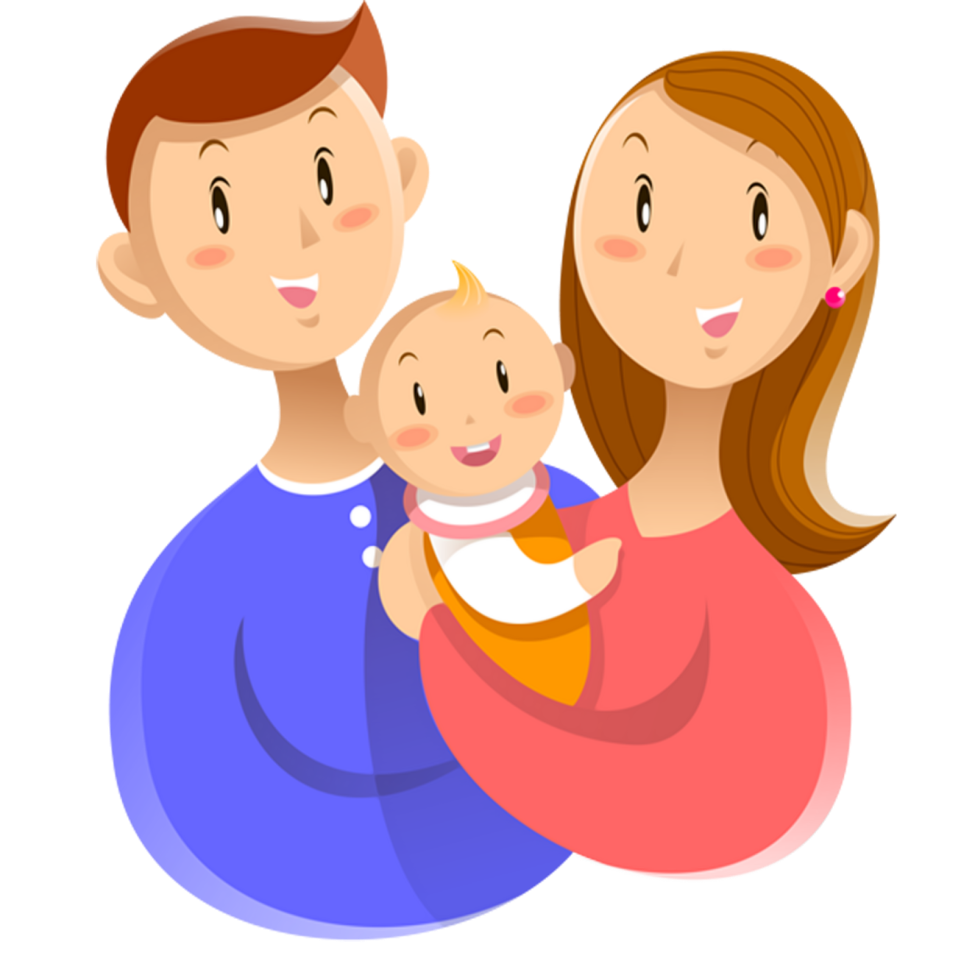 Рекомендации родителям по воспитанию и развитию  детей с ОВЗЧтение художественной литературы в целях обогащения словарного запаса и расширения кругозора.Совместная учебно – игровая деятельность социально – бытовой направленности.Развитие мелкой моторики рук: лепка из пластилина, глины,  работа в книжках – раскрасках, работа с пуговицами, бусинками, крупой, выполнение аппликаций, складывание пазл.Развитие навыков самообслуживания.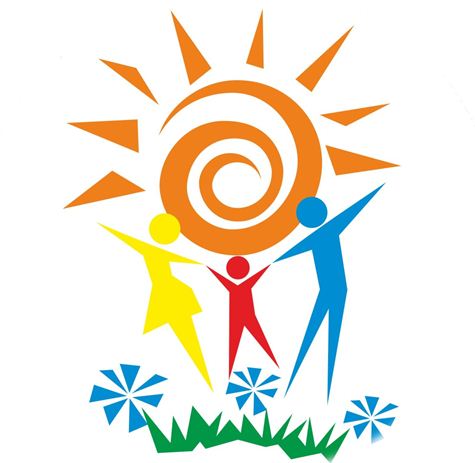 Рекомендации для родителей по развитию положительного отношения к школеНе говорите о школе плохо, не критикуйте учителей в присутствии детей. Не спешите обвинять учителя в отсутствии индивидуального подхода, задумайтесь над линией собственного поведения.Пусть ребенок видит, что вы интересуетесь его заданиями, книгами, которые он приносит из школы. Принимайте участие в жизни класса и школы. Ребенку приятно, если его школа станет частью вашей жизни.Учите ребенка выражать мысли письменно: обменивайтесь с ним записками, пишите вместе письма.Воспитывайте детей игровыми средствами.Следите, чтобы ваш ребенок вовремя ложился спать. Не выспавшийся ребенок на уроке – грустное зрелище.Обязательно поддерживайте и помогайте своим детям, одобряйте даже за небольшие успехи и достижения, помогайте ему взрослеть, постепенно передавая ответственность за какую-нибудь работу.Не бойтесь лишний раз показать свою любовь к сыну или дочери. Это только укрепит его уверенность в своих силах и возможностях и поможет в различных трудных, жизненных ситуациях.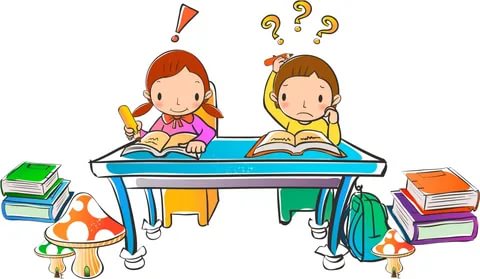 